Příloha č:1Příloha č 2: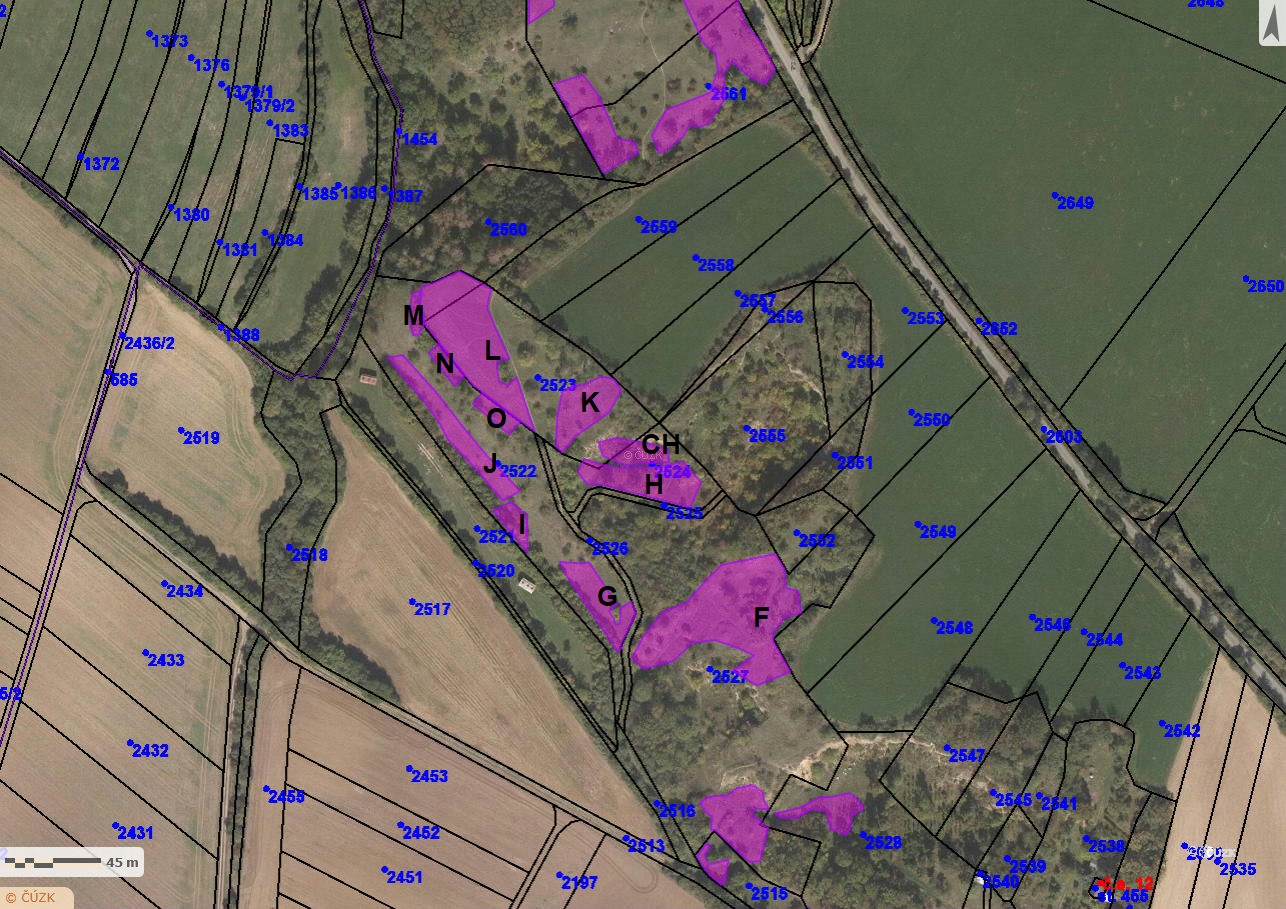 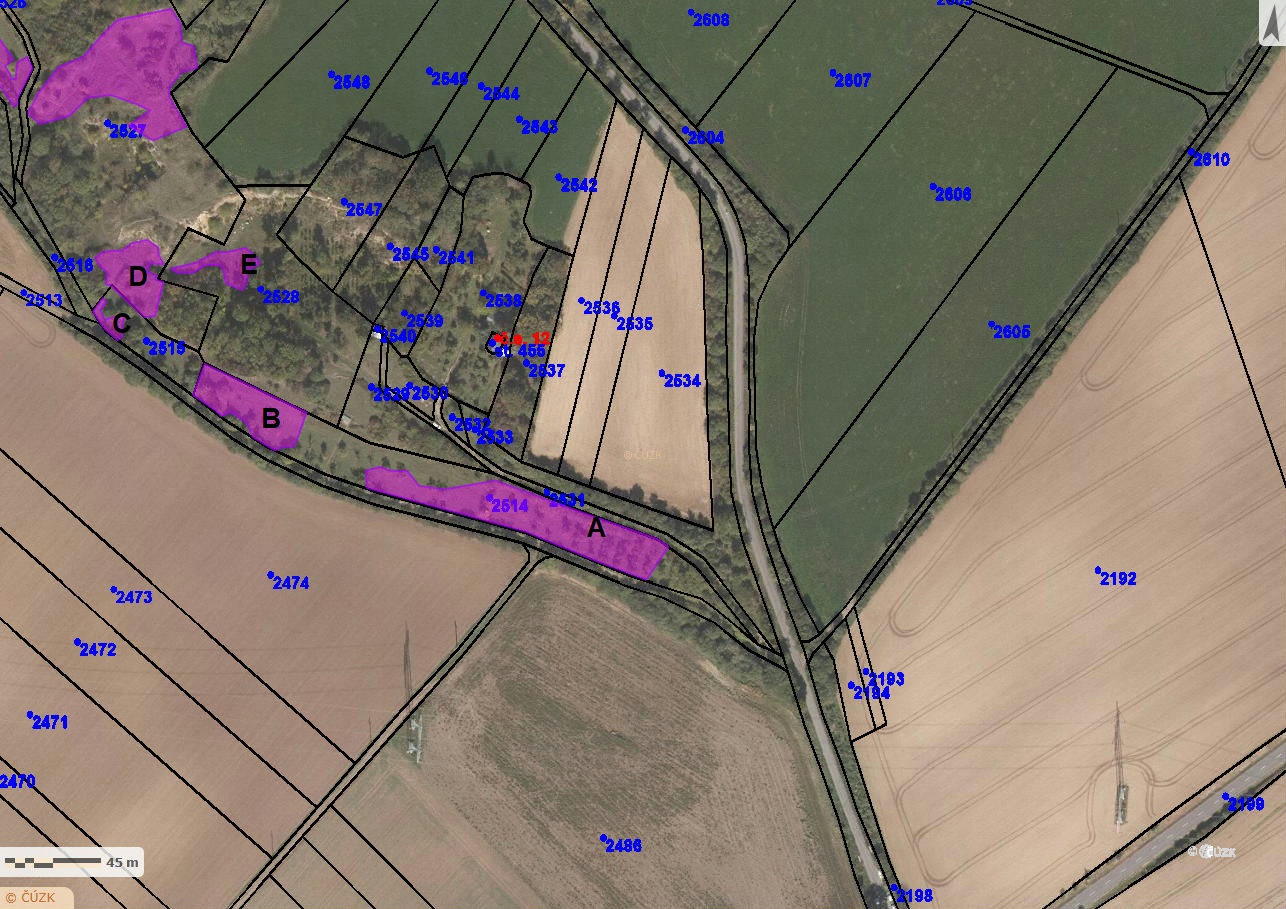 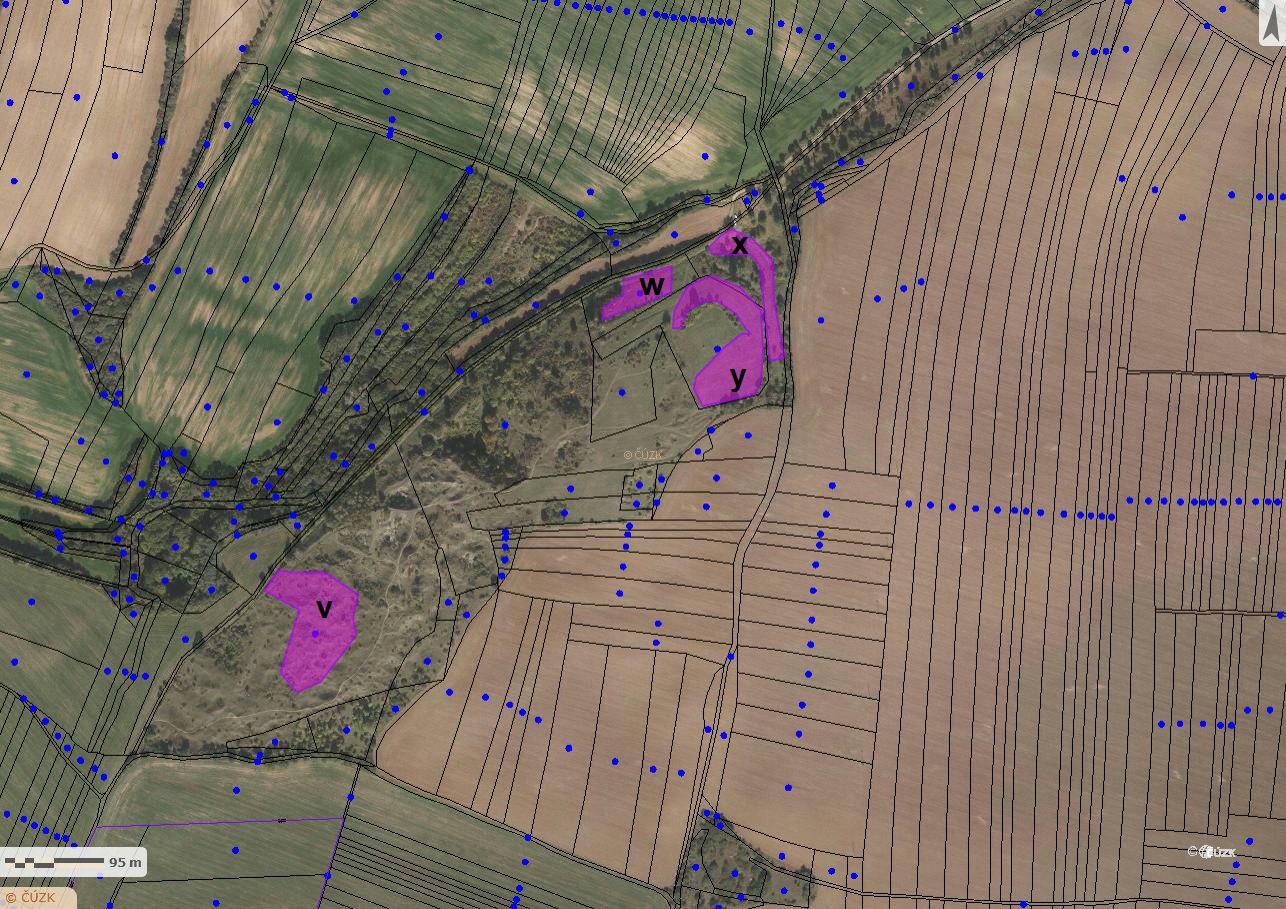 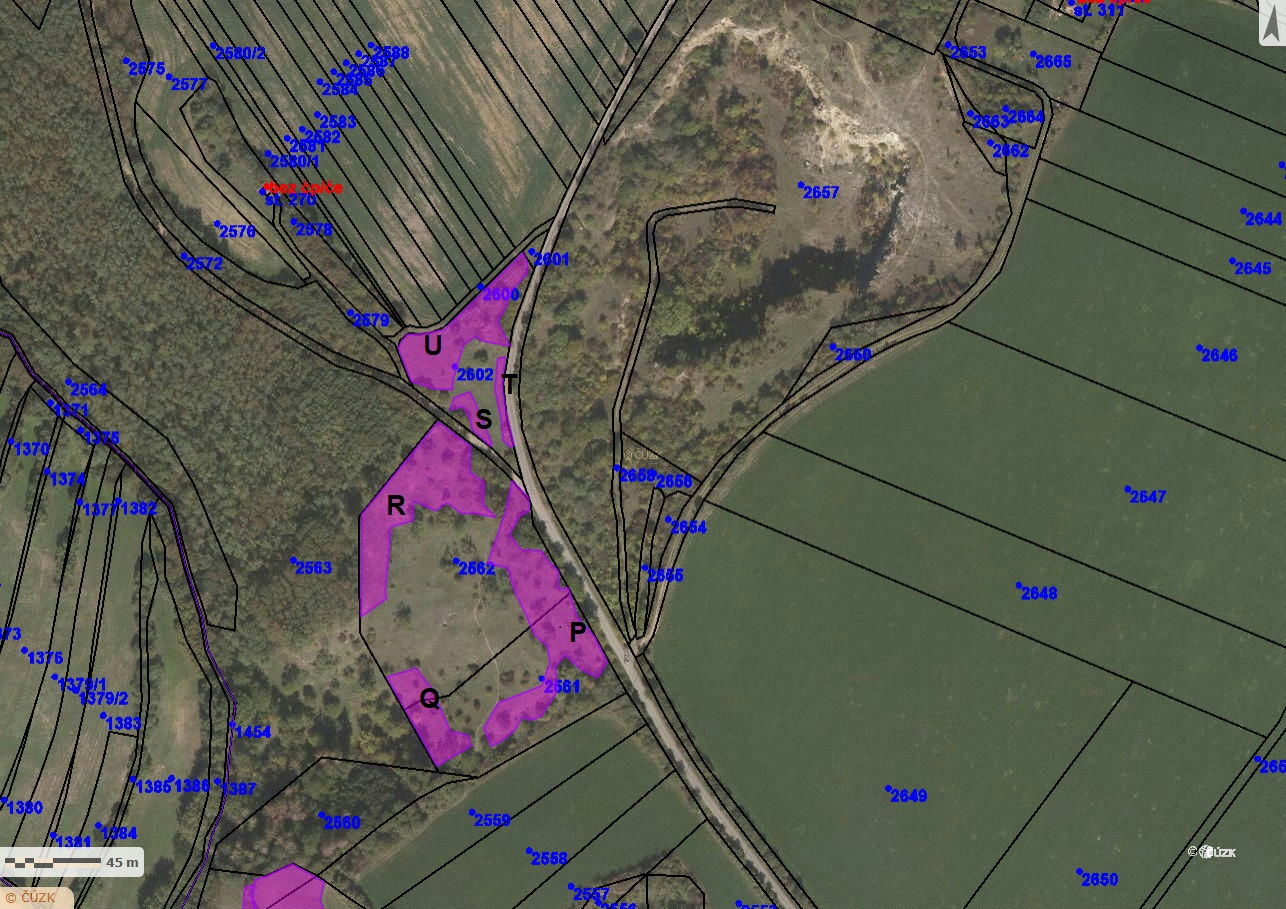 Příloha č 3:Jižní částdílčí plocharučně vedená sekačkakřovinořezodstranění křovinAxBxCxDxExFxGxHxCHxIxJxKxLxMxNxOxPxQxRxSxTxUxplocha celkem0,8 ha1 ha0,02hačástka20000,-Kč27000,-Kč3500,-KčVápeniceVxWxXxYxplocha celkem0,5 ha1 hačástka12500,-Kč27000,-KčČÁSTKA CELKEM VŠE90  000,-KčJižní částdílčí plocharučně vedená sekačkakřovinořezodstranění křovintermínAxdo 15.8Bxdo 15.8Cxdo 15.8Dxdo 15.8Exdo 15.8Fxdo 15.8Gxdo 15.8Hxdo 30.8.CHx1.9 - 10.10Ix1.9 - 10.10Jxdo 30.8Kxdo 15.8Lxdo 30.8Mx1.9 -10.10Nx1.9 - 10.10Ox1.9 - 10.10Pxdo 15.8Qxdo 15.8Rxdo 15.8Sxdo 15.8Txdo 15.8Uxdo 15.8VápeniceVxdo 15.8Wxdo 15.8Xxdo 15.8Yxdo 15.8